SIGNIFICANT B-DNA CONFORMATIONAL AND PHYSICO-CHEMICAL PROPERTIES OF THE DNA TOPOISOMERASE I SITES.PONOMARENKO M.P.+, VOROBIEV D.G., PONOMARENKO J.V., KUZIN F.E., GRUZDEV A.D., KOLCHANOV N.A.Institute of Cytology and Genetics, Siberian Branch of the Russian Academy of Sciences, 10 Lavrentiev Ave., Novosibirsk, 630090, Russia;+Corresponding authorKeywords: DNA topoisomerase I, cleavage site, B-DNA, conformation, physico-chemical propertiesThe experimental data of Perez-Stable et al. (NAR, 1988, 16, 7975-7993) have been analyzed. Two sets of the 40 bp sequences of the topoisomerase I cleavage sites are considered in this paper. The first set comprises 82 normal sites classified by their DNA cleavage efficiency into the three subsets: 23 strong, 24 medium, and 35 weak sites. The second set contains 23 additional sites that can be induced by camptothecin, a cytotoxic alkaloid drug. In the paper cited, the 1 bp consensus of the DNA topoisomerase I cleavage site was identified, that is, the occurrence of nucleotide T at position -1 relative to the DNA cleavage point. For this reason, it was assumed that sequence-dependent B-DNA properties were responsible for topoisomerase I recognition of these DNA cleavage sites.In this work, we have investigated the above hypothesis. For this purpose, both normal and induced topoisomerase I sites were analyzed using the computer system B-DNA-Video, developed earlier (Ponomarenko et al., Pass. Symp. Biocom., 1997, 2, 340-351). The differences in significant conformational and physico-chemical properties between these 82 normal topoisomerase I sites and 500 random DNA sequences of the same length were tested. The results obtained are shown in the upper part of the Table. Four B-DNA properties were found to be capable of statistically significant discriminating between the normal topoisomerase sites and random DNA sequences, namely (1) Probability to be binding nucleosome core; (2) Roll; (3) Tilt; and (4) Twist, each property being averaged in the vicinity of the DNA cleavage point.Classification of the 82 normal topoisomerase I sites according to their efficiency was used to test the significant properties found in the independent experimental data. Each property found was tested for the capability of discriminating between each subset of the actual topoisomerase I sites and random sequences (Table). It is evident from the Table that all the four properties found are typical of the strong sites; three, of medium sites; and only one, of weak sites. The dependence between the total number of the significant B-DNA properties and the site efficiency classes ranked is summarized and shown in Figure. Note that this dependence is characterized by the linear correlation coefficient r=0.990, which is statistically significant, <0.025. This means that the four B-DNA properties (high Probability to be binding nucleosome core; high Roll; high Tilt; and high Twist), averaged in the vicinity of the 82 normal topoisomerase I sites, correlate with the independent experimental data on the site efficiency.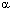 For the additional independent test; we have analyzed the 23 camptothecin-induced topoisomerase I cleavage sites as described above. The results obtained are shown in the bottom part of the Table. One can see that the same four B-DNA properties (high Probability to be binding nucleosome core; high Roll; high Tilt; and high Twist) were identified by this additional test. Essentially, the DNA regions in the vicinity of the DNA cleavage points selected to be significant for averaging these properties were dramatically different form those for the 82 normal sites. These results confirm the statistical significance of these four B-DNA properties for the topoisomerase I recognition of its DNA-cleavage sites.This work was supported by Russian National Human Genome Project, Russian Ministry of Science and Technical Politics, Siberian Branch of Russian Academy of Sciences (grant 97N13), and Russian Foundation for Basic Research (grants 96-04-50006, 97-07-90309, 97-04-49740, and 98-07-90126).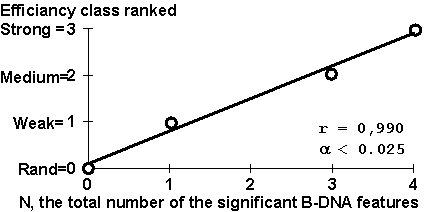 Figure. The dependence between the total number of the significant B-DNA properties and the efficiency ranked. The linear correlation coefficient r is 0.990 (significance, ?<0.025). Thus, the significances of the high Probability to bind nucleosome core; high Roll; high Tilt; and high Twist), averaged for the 82 normal topoisomerase I sites, have been confirmed by independent experimental data on efficiency of these sites.Table. The significant difference in averaged conformational and physico-chemical B-DNA properties between all topoisomerase I DNA cleavage sites and 500 random sequences.Significant B-DNA property averaged over a given regionSignificant B-DNA property averaged over a given regionSignificant B-DNA property averaged over a given regionSignificant B-DNA property averaged over a given regionRangeRangeMean s.d. values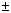 Mean s.d. valuesMean s.d. valuesRegionName of B-DNA propertyUnitMinMaxTopo I siteRandomUtilityANALYSISAll the 82 HeLa topoisomerase DNA cleavage sitesANALYSISAll the 82 HeLa topoisomerase DNA cleavage sitesANALYSISAll the 82 HeLa topoisomerase DNA cleavage sitesANALYSISAll the 82 HeLa topoisomerase DNA cleavage sitesANALYSISAll the 82 HeLa topoisomerase DNA cleavage sitesANALYSISAll the 82 HeLa topoisomerase DNA cleavage sitesANALYSISAll the 82 HeLa topoisomerase DNA cleavage sitesANALYSISAll the 82 HeLa topoisomerase DNA cleavage sitesANALYSISAll the 82 HeLa topoisomerase DNA cleavage sites1-19; 12Probability to bind nucleosome%1.118.411.991.3411.250.870.572-11; 19TwistDegrees31.1241.4136.470.5336.140.520.613-11; 19RollDegrees-6.206.001.010.780.640.630.554-18; 15TiltDegrees0.001.900.880.180.790.130.53Control testThe 23 strong sites from the 82 analyzedControl testThe 23 strong sites from the 82 analyzedControl testThe 23 strong sites from the 82 analyzedControl testThe 23 strong sites from the 82 analyzedControl testThe 23 strong sites from the 82 analyzedControl testThe 23 strong sites from the 82 analyzedControl testThe 23 strong sites from the 82 analyzedControl testThe 23 strong sites from the 82 analyzedControl testThe 23 strong sites from the 82 analyzed1-8; 7Probability to bind nucleosome%1.118.412.671.2211.341.290.592-17; 17TwistDegrees31.1241.4136.480.3536.130.530.653-18; 16RollDegrees-6.206.001.230.590.630.580.534-12; 15TiltDegrees0.001.900.920.180.790.150.60The 24 medium sites from the 82 analyzedThe 24 medium sites from the 82 analyzedThe 24 medium sites from the 82 analyzedThe 24 medium sites from the 82 analyzedThe 24 medium sites from the 82 analyzedThe 24 medium sites from the 82 analyzedThe 24 medium sites from the 82 analyzedThe 24 medium sites from the 82 analyzedThe 24 medium sites from the 82 analyzed1-17; 15Probability to bind nucleosome%1.118.411.891.3311.250.850.582-20; 17TwistDegrees31.1241.4136.470.5336.140.510.593-12; 14RollDegrees-6.206.001.020.890.650.680.564-12; 15TiltDegreesDID NOT FOUND TO BE SIGNIFICANTDID NOT FOUND TO BE SIGNIFICANTDID NOT FOUND TO BE SIGNIFICANTDID NOT FOUND TO BE SIGNIFICANTDID NOT FOUND TO BE SIGNIFICANTThe 35 weak sites from the 82 analyzedThe 35 weak sites from the 82 analyzedThe 35 weak sites from the 82 analyzedThe 35 weak sites from the 82 analyzedThe 35 weak sites from the 82 analyzedThe 35 weak sites from the 82 analyzedThe 35 weak sites from the 82 analyzedThe 35 weak sites from the 82 analyzedThe 35 weak sites from the 82 analyzed1-8; 15Probability to bind nucleosome%1.118.411.901.7411.271.090.552-20; 17TwistDegreesDID NOT FOUND TO BE SIGNIFICANTDID NOT FOUND TO BE SIGNIFICANTDID NOT FOUND TO BE SIGNIFICANTDID NOT FOUND TO BE SIGNIFICANTDID NOT FOUND TO BE SIGNIFICANT3-12; 14RollDegreesDID NOT FOUND TO BE SIGNIFICANTDID NOT FOUND TO BE SIGNIFICANTDID NOT FOUND TO BE SIGNIFICANTDID NOT FOUND TO BE SIGNIFICANTDID NOT FOUND TO BE SIGNIFICANT4-12; 15TiltDegreesDID NOT FOUND TO BE SIGNIFICANTDID NOT FOUND TO BE SIGNIFICANTDID NOT FOUND TO BE SIGNIFICANTDID NOT FOUND TO BE SIGNIFICANTDID NOT FOUND TO BE SIGNIFICANTADDITIONAL testThe 23 additional sites induced by camptothecinADDITIONAL testThe 23 additional sites induced by camptothecinADDITIONAL testThe 23 additional sites induced by camptothecinADDITIONAL testThe 23 additional sites induced by camptothecinADDITIONAL testThe 23 additional sites induced by camptothecinADDITIONAL testThe 23 additional sites induced by camptothecinADDITIONAL testThe 23 additional sites induced by camptothecinADDITIONAL testThe 23 additional sites induced by camptothecinADDITIONAL testThe 23 additional sites induced by camptothecin1-18; 16Probability to bind nucleosome%1.118.412.140.8911.250.830.562-7; 5TwistDegrees31.1241.4136.630.9436.180.940.553-16; 11RollDegrees-6.206.001.270.540.630.650.574-12; 10TiltDegrees0.001.900.920.150.790.160.58